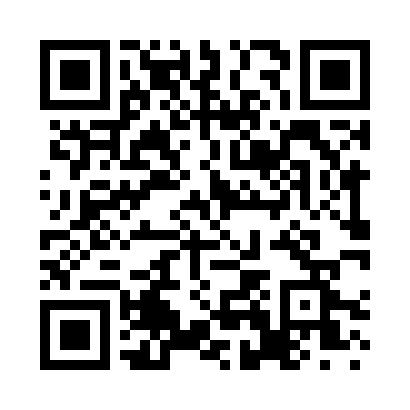 Prayer times for Soo-otsa, EstoniaWed 1 May 2024 - Fri 31 May 2024High Latitude Method: Angle Based RulePrayer Calculation Method: Muslim World LeagueAsar Calculation Method: HanafiPrayer times provided by https://www.salahtimes.comDateDayFajrSunriseDhuhrAsrMaghribIsha1Wed2:595:251:216:389:1911:372Thu2:585:231:216:399:2111:383Fri2:575:201:216:419:2411:394Sat2:565:181:216:429:2611:405Sun2:555:151:216:439:2811:416Mon2:545:131:216:459:3111:417Tue2:535:101:216:469:3311:428Wed2:525:081:216:479:3511:439Thu2:515:051:216:499:3811:4410Fri2:505:031:216:509:4011:4511Sat2:495:001:216:519:4211:4612Sun2:484:581:216:539:4411:4713Mon2:474:561:216:549:4711:4814Tue2:464:541:216:559:4911:4915Wed2:454:511:216:569:5111:5016Thu2:444:491:216:589:5311:5117Fri2:444:471:216:599:5611:5218Sat2:434:451:217:009:5811:5319Sun2:424:431:217:0110:0011:5420Mon2:414:411:217:0210:0211:5521Tue2:404:391:217:0310:0411:5622Wed2:404:371:217:0410:0611:5723Thu2:394:351:217:0510:0811:5824Fri2:384:331:217:0610:1011:5925Sat2:384:321:217:0710:1212:0026Sun2:374:301:217:0810:1412:0127Mon2:364:281:227:0910:1612:0128Tue2:364:271:227:1010:1812:0229Wed2:354:251:227:1110:2012:0330Thu2:354:231:227:1210:2112:0431Fri2:344:221:227:1310:2312:05